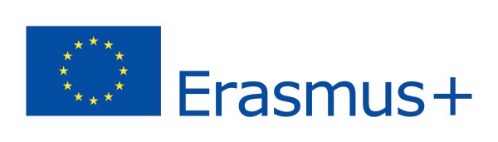 Erasmus+ project  2020-1-HR01-KA107-077227APPLICATION FORM for STAFF MOBILITYPERSONAL DATA OF THE APPLICANTEMPLOYMENT DATA OF THE APPLICANTLANGUAGE COMPETENCESDATA ABOUT THE HOST (RECEIVING) UNIVERSITY IN A PARTNER COUNTRYPROPOSED MOBILITY AT THE HOST (RECEIVING) UNIVERSITYDOUBLE FINANCING DISCLAIMERCONSENT TO DISCLOSURE OF PERSONAL INFORMATIONPlace and date of application submission:Note: this form has to be signed and scanned together with other application documents and sent to e-mail: erasmus@tvz.hr.  NAME(S) SURNAME(S)Academic title / degree Date of birthPlace and country of birth CitizenshipGenderMFPersonal Identity NumberPermanent address Temporary address(if different than the permanent address)Phone numberMobile phone number E-mail addressDisability status or special needsyesnoIf yes, provide short description of the disability or special needs with reference to mobility realizationHome University (employer)Home faculty / department / chair / office Title of the job position Scientific or teaching title / degree(only for teaching staff)Employment status at home University(mark relevant information)Full-time employment Part-time employment Part-time associate Mother tongueLanguage to be used during the Erasmus+ mobility realization Receiving University Receiving faculty Department / chairAddress, city and country Web pageContact person at the receiving UniversityPosition of the contact personPhone of the contact person  E-mail of the contact person Planned mobility periodday-month-year  –  day-month-yearday-month-year  –  day-month-yearTotal number of mobility days (without travel days included) Number of travel days requested for funding (max. 2 days)Purpose of the Erasmus+ mobility(mark relevant information)Staff trainingTeaching If awarded financial support for the above proposed Erasmus+ mobility, I  declare that I will not use other funding resources for the realization of proposed mobility that originate from the European Union funds or programmes. SignatureBy submitting my application, I affirm that I have read and understood all provisions of the Call for Applications within the Erasmus+ project no. 2020-1-HR01-KA107-077227 and that I give my consent to coordinating HEI, the Zagreb University of Applied Sciences, to publicly disclose my name, my personal information and my mobility activity data before, during and after the mobility. Signature